At Home Confirmation Class #5 – March 14, 2021Instructions for Parents: Please guide your 5th grader through this 6 page at home confirmation class experience.  This is one of the most significant classes as the students are being encouraged and challenged to answer the most important question of their lives, “Who do you say that Jesus is?”  You should plan on approximately 90 minutes to complete Class #5.  When you and your 5th grader have completed the entire class together, please email michaely@damascus.com using the following subject line “First and Last Name of Student- Completed At Home Class #5.”   Please include in your email a copy of your 5th grader’s written response to the “Making it Personal” section (200 words).  This is one of the requirements for confirmation.  Don’t worry, your child’s response will not be judged or graded in any way!  We ask that they answer honestly – rather than based upon what they think you or anyone at the church would want to hear.    Prior to beginning this class, there is a Quiz for your student to take on some of the key things that they learned during the 4th confirmation class on March 7th.  Please have your student complete the Quiz after you print the quiz OR after you save the Quiz as a separate document, in which case they can complete it right from your computer.  The page after the quiz is the Answer Key.  Please have your 5th grader take the quiz without seeing the Answer Key or looking at any handouts or notes from last week.  After he or she is done, ask them to share their answers with you and compare those against the Answer Key.  Remember, any quiz in the confirmation class is not graded!  The idea is to help the students learn and review key concepts from the week before.  REGISTER NOW for these upcoming Zoom sessions:Thursday, March 25th from 7-8pm: Live Q&A with a panel of EldersDoes your student have questions about what they are learning in the confirmation class?  If so, click here to sign them up for this session!Sunday, April 11th from 6-7pm:  Live Session w/ DRCC Youth Pastor, Roger Record This is for students in the at-home confirmation class as Pastor Roger will be teaching the in-person class earlier that same day.  Save the Date!Wednesday, April 28th from 7-8:15pm: Middle School Here We Come and We’re Bringing Jesus with Us! This will be led by 2 middle school teachers that attend DRCC and is for any student who will be entering a public middle school in the Fall.  Student session is from 7-8pm, parents join for the last 15 minutes.  Get the inside scoop on what middle school is really like!  Click here to register.Quiz on Key Ideas from the March 7th Confirmation ClassChurch:Which of the following statements is true about the church?It is made to lastChrist is the headIt is one body with many partsAll of the aboveTrue or False?  The Greek word for church is “ecclesia”, which means assembly or gathering of God’s peopleWhat is Mathew 28 18-20 commonly referred to as?  (This is when Jesus is telling his disciples to go and make disciples of all the nations.  Hint: The word “Great” is part of the answer.)Kingdom of God:What is the kingdom of God?In his gospel, John describes the kingdom of God using the phrase:Eternal lifeKingdom of heavenParadiseThe Bible tells us that Jesus will come to earth two times.  What happened at Jesus’ first coming?He was born as a baby (Christmas)He died (Good Friday) and rose again (Easter)He conquered the power of sin and deathAll of the above (and much more – see the gospels for a full account of Jesus’ life!)What will happen at Jesus’ second coming? (Hint: see answer 6c above for a clue)Yes or No: The kingdom of God is fully present on earth today.YesNoYes and NoWhich statement accurately describes what the Bible says about heaven?A distant place up in the cloudsBeing in the eternal presence of God It exists only in dreamsWhich statement accurately describes what the Bible says about hell?Being eternally separated from GodIt’s a symbol for the bad things we will experienceThe Bible doesn’t say anything about hellQuiz Answer Key on Key Ideas from the March 7th Confirmation ClassChurch:Which of the following statements is true about the church?It is made to lastChrist is the headIt is one body with many partsAll of the aboveTrue or False?  The Greek word for church is “ecclesia”, which means assembly or gathering of God’s people  TrueWhat is Mathew 28 18-20 commonly referred to as?  (This is when Jesus is telling his disciples to go and make disciples of all the nations.  Hint: The word “Great” is part of the answer.)  The Great Commission Kingdom of God:In your own words, how would you describe the kingdom of God?  It refers to God dwelling with or living with humanity.  Adam and Eve experienced that in the Garden of Eden, we see glimpses of that today as God’s children rely on His spirit, and someday everyone who trusts in Jesus will fully experience God’s kingdom when Jesus returns to earth for the second time.In his gospel, John describes the kingdom of God using the phrase:Eternal lifeKingdom of heavenParadiseThe Bible tells us that Jesus will come to earth two times.  What happened at Jesus’ first coming?He was born as a baby (Christmas)He died (Good Friday) and rose again (Easter)He conquered the power of sin and deathAll of the above (and much more – see the gospels for a full account of Jesus’ life!)What will happen at Jesus’ second coming? God will completely eliminate the power of sin and death.  In fact, there will be no more sin or death!  (see Revelation 21:1-4)Yes or No: The kingdom of God is fully present on earth today.YesNoYes and No (see answer to #4 above)Which statement accurately describes what the Bible says about heaven?A distant place up in the cloudsBeing in the eternal presence of God It exists only in dreamsWhich statement accurately describes what the Bible says about hell?Being eternally separated from GodIt’s a symbol for the bad things we will experienceThe Bible doesn’t say anything about hellWho Do You Say that Jesus Is?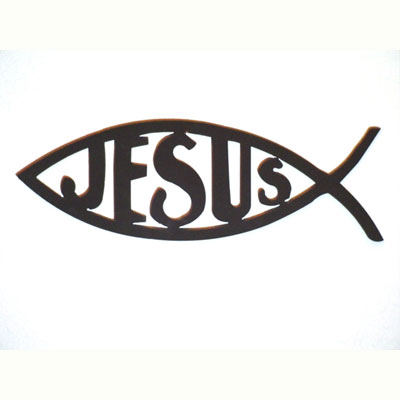 Start off by watching the Bible Project video on the “Messiah.”  This video will be a good recap of some of the things that the kids have learned so far.  Your 5th grader would have already seen this video in the second confirmation class, but that’s ok!  Repetition is important in learning and growing.  You can access the video at https://bibleproject.com/explore/the-messiah/.  After the video, see if your 5th grader has any questions.  Before continuing, share the following with your 5th grader:  The word Messiah comes from the Hebrew word, Mashiach, meaning “the anointed one,” or “the chosen one.”  Christos (Christ) is the Greek equivalent of the Hebrew term, Messiah (John 1:41).  In the Old Testament, we see that God’s people expected the Messiah to be their Savior.  In the New Testament, we see that Jesus claimed to be the Messiah or Savior they were waiting for.Explore the Bible….Parents, please complete this next section with your 5th grader.  Have them look up the verses below, read them aloud to you, and fill in the blanks.  After they are done filling in the blanks, take turns reading through the completed worksheet together (reading both the questions and answers).  Take your time with this.  When done, see if your 5th grader has any questions.  What did Jesus say about himself?  (There are many verses in the Bible that tell us what Jesus said about himself.  These are only 2 examples.)John 4:25-26___________________________________________________________________________John 14:6___________________________________________________________________________What did the angel say to the shepherds when Jesus was born?Luke 2:11___________________________________________________________________________What did other people say about Jesus?Matthew 16:13-14___________________________________________________________________________What did his disciples say about him?Matthew 16:15-17___________________________________________________________________________What did the Pharisees (and other Jews) say about Jesus?  (Before looking up these verses, share the following with your 5th grader:  The Pharisees were a group of religious leaders that had many rules about how Jewish people should live.  There are many stories in the gospels about Jesus and the Pharisees.  Jesus agreed with some of the beliefs of the Pharisees, but did not support how they treated people.  The Pharisees were waiting for the Messiah or Savior to come, and most refused to believe that Jesus was their long-awaited Savior.)John 10:19-21___________________________________________________________________________What did the Sanhedrin say about Jesus?  (Before looking up these verses, share the following with your 5th grader:  The Sanhedrin operated as the Jewish Supreme Court.  It was made up of 71 members including chief priests and teachers of the law.  It’s also referred to as the “council of elders” and the High Priest was the one overseeing the Sanhedrin.  The Sanhedrin included members of the Pharisees.)Mark 14:61-65___________________________________________________________________________Making it Personal….Share the following with your child:  It’s easy to think of Jesus as a great character in a great story similar to how we would think of other great characters in other great stories.  However, it’s important to remember something.  Jesus is not a made up character in a fictional story.  He was and is a real person.  Consider the following…  Even people who don’t believe that Jesus was the Messiah or Savior, believe that he was a real person.  Muslims acknowledge him as a real person.  In fact, to them, he was a prophet.  Even Jewish people who reject Jesus as the Messiah believe that he was a real person.  The key question is not what other people think about Jesus, but what do you think?We are going to watch one more video before answering the all important question, “Who do you say that Jesus is?”Click on the following link and scroll down to watch Part 2 of 2 on the book of Matthew.  This video covers Matthew chapters 14-28.  You will notice that there is a first part to this video.  Feel free to watch this as well if you have time, but for the purpose of this class we would ask that you focus on the second part of Matthew.  https://bibleproject.com/explore/matthew/  When done, see if you child has any questions about the video.Answering the Question(s)….For the final portion of this class, we ask that your 5th grader complete the writing assignment independently and then come back with you to share what they wrote.  We would encourage you to do this as well as it’s a great way for you to open up with your child about where you are at in your spiritual journey.  Below are the two questions for your 5th grader to answer in writing (200 words).  If your 5th grader thinks that 200 words is a lot, please show them the above section called “Making It Personal” and share with them that it’s 228 words.  As they will see, 200 words is not a lot!  (Note to Parent: the reason we ask the students for a 200 word response is to challenge the kids to really think about this question and answer it in a meaningful way, rather than rush through it and give an abbreviated and quick answer to a very important question.)Before your 5th grader answers the questions for this writing assignment, please share with them the following:Neither me or Mr. Michael will be judging or grading your response in any wayPlease answer the questions honestly Don’t answer the questions based upon what you think I or Mr. Michael will want to hear, but based upon what you truly believe. Again, please be honest!Read the two questions to your child that they are to respond to in writing (200 words or more):Who do you say that Jesus is?What difference has Jesus made in your life?  Encourage your child to take their time with this written assignment.  If needed, they may want to work on this on a different day.  That’s ok. When they are done, please give your child an opportunity to share what they wrote with you.  And we would also encourage you to answer these questions in writing and share your response with your child.  This is a great opportunity for you to lead by example and to encourage your child as they continue to grow.  At Damascus Road Community Church, we believe God has special plans for your 5th grader!Close your time praying for your child.  When your 5th grader has completed the entire class, please email michaely@damascus.com & attach your child’s 200 word response to the 2 questions.  Thanks! OPTIONAL: It’s Time To Get Creative….Imagine you were just given a job by Mr. Michael at church.  As a 5th grader, you are the youngest person ever to join the staff at Damascus Road Community Church.  Congratulations!  Your job is to be an author and illustrator for Children’s Ministry.  Your first assignment is to write a storybook about Jesus.  Here’s more details about your first assignment:Write a brief story about Jesus to share with kids your own age.  The story should include what other people in the Bible said about Jesus and what He said about himself. The story should be inspired by the verses you looked up in this class, but feel free to add to it.  Your main goal in writing the story should be to help other kids your age understand who Jesus really was and is.  Feel free to get creative!Draw a few pictures to go with your written story.  Mr. Michael would love to see what you come up with!  Feel free to text or email him at 443-386-5274 or michaely@damascus.com.  